KURS BHP OKRESOWY DLA PRACODAWCÓW I INNYCH OSÓB KIERUJĄCYCH PRACOWNIKAMI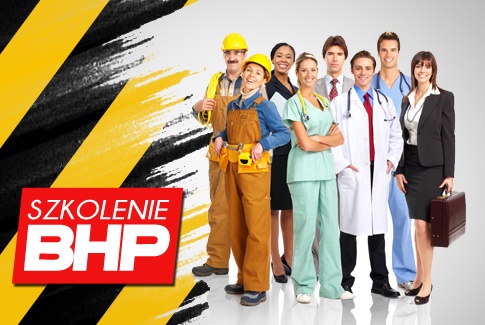 Celem kursu jest uzyskanie przez uczestników szkolenia wiedzy i umiejętności w zakresie:oceny zagrożeń w procesach pracy oraz ryzyka związanego z tymi zagrożeniami;kształtowania bezpiecznych i higienicznych warunków pracyOchrony pracowników przed zagrożeniami związanymi z wykonywaną pracą;pierwsze szkolenie okresowe przeprowadza się w okresie do 6 miesięcy od rozpoczęcia pracy na tych stanowiskach kierowniczych. Szkolenie okresowe powinno być przeprowadzane nie rzadziej niż raz na 5 lat.Cena kursu: 80-90 przy grupie minimum 10 osób. W przypadku uczestnictwa większej ilości osób skierowanych przez Zleceniodawcę możliwość negocjacji ceny.Czas trwania kursu: 16 godzin. ZAGADNIENIA:wybrane regulacje prawne z zakresu prawa dotyczące bhp,  z omówieniem źródeł prawa międzynawowego/dyrektyw WE, konwencji MOP/aktualne przepisy  z uwzględnieniem zmian, w tym dotyczące:obowiązków w zakresie bhp oraz odpowiedzialności za naruszenie przepisów bhp;ochrona pracy kobiet i młodocianych;profilaktycznej opieki zdrowotnej nad pracownikami;szkolenia w zakresie bhp;organizacji nadzoru i kontroli warunków pracy;problemy związane z interpretacją niektórych przepisów.Identyfikacja, analiza i ocena zagrożeń czynnikami szkodliwymi dla zdrowia, uciążliwymi i niebezpiecznymi oraz ocena ryzyka związanego z tymi zagrożeniami.Organizacja i metody kształtowania bezpiecznych i higienicznych warunków pracy, z uwzględnieniem stanowisk wyposażonych w monitory ekranowe; zarządzanie bezpieczeństwem  i higieną pracy;Analiza okoliczności i przyczyn wypadków przy pracy i chorób zawodowych oraz związana z nimi profilaktyka: omówienie przyczyn charakterystycznych wypadków przy pracy, ze szczególnym uwzględnieniem wypadków powstałych na skutek niewłaściwej organizacji pracy , oraz związanej z nimi profilaktyki.Organizacja i metodyka szkolenia w zakresie bhp/ z uwzględnieniem metod prowadzenia instruktarzu stanowiskowego/ oraz kształtowania bezpiecznych zachowań pracowników  w procesach pracypsychologiczne podstawy procesu szkolenia;przygotowanie programu instruktarzu stanowiskowego dla wybranego stanowiska pracy;metodyka instruktarzu stanowiska pracy;Zasady postępowania w razie wypadku w czasie pracy i w sytuacjach zagrożeń  (np. pożaru, awarii), w tym zasady udzielania pierwszej pomocy w razie wypadku.Skutki ekonomiczne niewłaściwych warunków pracy  / np. świadczenia z tytułu warunków pracy, składki na ubezpieczenia społeczne pracowników;Problemy ochrony przeciwpożarowej i ochrony środowiska naturalnego.Podstawa prawna:Program szkolenia jest zgodny z Rozporządzeniem Ministra Pracy i Polityki Społecznej z dnia 9 października 2007 r. w sprawie szkolenia w dziedzinie bezpieczeństwa i higieny pracy.W cenie materiały szkoleniowe, zajęcia wykładowe, uzyskanie uprawnieńSzkolenia odbywają się w Opolu, ul. Małopolska 18Kontakt:Tel: 77 40 03 310/312/314; 607-601-637Internet:www.wzdz.opole.plE-mail:kursy@wzdz.opole.pl; msp@wzdz.opole.plFacebookhttps://www.facebook.com/kursy.wzdz.Opole/?ref=bookmarks